Belle Idée							Département de médecine interne, de réhabilitation et de gériatrie	Service de gériatrie	Hôpital des Trois-Chêne	N/Réf : PH/nmTél. direct : 022 305 65 19	Thônex, le 8 décembre 2015Programme des sessions de Formation approfondie en gériatrie  2016Les après-midi de Formation approfondie en gériatrie s’adressent à des médecins internistes généralistes qui veulent acquérir un titre FMH de Formation approfondie en gériatrie, aux médecins répondants de pension, aux gériatres hospitaliers ou en pratique privée, ainsi qu’à tout médecin intéressé à la gériatrie.Les modalités pédagogiques sont diverses : Quiz gériatriques, présentations ex-cathedra par des gériatres juniors encadrés par un gériatre senior, présentations par des experts, et ateliers de cas cliniques.Ces sessions sont créditées d’heures de formation continue par la Société professionnelle suisse de gériatrie et la Société suisse de médecine interne générale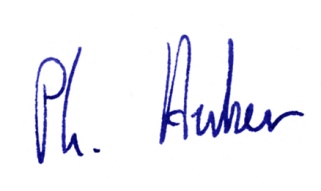 Pr Philippe HuberService de gériatrieDMIRG / HUGDate Thème Coordination Mercredi 24 févrierGériatrie dans la communautéS PautexJeudi 21 avrilMédecine interne gériatriquePh. HuberMercredi 15 juinTroubles cognitifsD ZekryJeudi 29 septembreUrgences gériatriquesT ChevalleyMercredi 23 novembreSoins palliatifsG Zulian